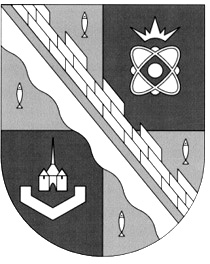 МУНИЦИПАЛЬНОЕ ОБРАЗОВАНИЕСОСНОВОБОРСКИЙ ГОРОДСКОЙ ОКРУГ ЛЕНИНГРАДСКОЙ ОБЛАСТИКОМИССИЯ ПО ПРОВЕДЕНИЮ ТОРГОВ В ОТНОШЕНИИ МУНИЦИПАЛЬНОГО ИМУЩЕСТВА И ЗЕМЕЛЬНЫХ УЧАСТКОВПРОТОКОЛ № 169/2021/1 (по 7 лотам)рассмотрения заявок на участие в аукционе № 47-СбГО-169/2021 (по 7 лотам) на право заключения договора аренды помещенияМесто проведения: Ленинградская область, г.Сосновый Бор, ул.Ленинградская, д.46, каб.№370.Дата и время проведения: 06 октября 2021 года в 15:00 местного времени.Присутствовали:Число присутствующих членов комиссии составляет  88  % голосов от общего числа голосов членов комиссии.Кворум имеется. Комиссия правомочна осуществлять свои функции на данном заседании.Аукцион №47-СбГО-169/2021 (по 7 лотам)Предмет аукциона: право заключения договора аренды находящегося в муниципальной собственности нежилого помещения:Срок договора аренды: 10 лет.Организатор аукциона: Комитет по управлению муниципальным имуществом администрации муниципального образования Сосновоборский городской округ Ленинградской области.Специализированная организация, осуществляющая от имени Организатора аукциона переданные ей функции по подготовке и проведению аукциона: Муниципальное казенное учреждение «Сосновоборский фонд имущества».Извещение о проведении аукциона размещено на официальном сайте торгов (www.torgi.gov.ru) и на официальном сайте Сосновоборского городского округа (www.sbor.ru) 13.09.2021.Слушали докладчика Подшибякину К.В.По окончании срока подачи заявок - 04 октября 2021 года в 17 часов 00 минут - на участие в аукционе № 47-СбГО-169/2021  (по 7 лотам) не подано ни одной заявки.На основании пункта 129 Правил проведения конкурсов или аукционов на право заключения договоров аренды, договоров безвозмездного пользования, договоров доверительного управления имуществом, иных договоров, предусматривающих переход прав в отношении государственного или муниципального имущества, утвержденных приказом ФАС России от 10.02.2010 № 67, аукцион признается несостоявшимся, в связи с тем, что по окончании срока подачи заявок на участие в аукционе не подано ни одной заявки.РЕШЕНИЕ:	Признать аукцион № 47-СбГО-169/2021 несостоявшимся в связи с тем, что по окончании срока подачи заявок на участие в аукционе не подано ни одной заявки.Настоящий протокол рассмотрения заявок размещается на официальном сайте торгов (www.torgi.gov.ru) 06.10.2021.Председатель комиссии				06.10.2021		 С.Г. Лютиков Заместитель председателя комиссии		06.10.2021		 Н.В. Михайлова Члены комиссии:		                         	06.10.2021		 В.Н. Галочкина 			отсутствует		 Т.Р. Попова							06.10.2021		  Т.М. Негорева                                                                              	06.10.2021		 Ю.Ю. Скавронская                                                                             	отсутствует		 А.П. Сиводед 		06.10.2021		 О.С. Комарова Секретарь комиссии			                 	06.10.2021		 К.В. ПодшибякинаПрисутствиеПредседатель комиссииПредседатель комиссииЛютиков С.Г.присутствуетЗаместитель председателя комиссииЗаместитель председателя комиссииМихайлова Н.В.присутствуетЧлены комиссииЧлены комиссииГалочкина В.Н.присутствуетПопова Т.Р.отсутствуетСкавронская Ю.Ю.присутствуетНегорева Т.М.присутствуетКомарова О.С.присутствуетСиводед А.П.отсутствуетНомерлотаАдрес (местоположение) нежилого помещенияПлощадь(кв.м)Кадастровый номер№ 1Ленинградская область, г.Сосновый Бор, ул.Высотная, д.4, пом.П2530,847:15:0101009:1007№ 2Ленинградская область, г.Сосновый Бор, ул.Высотная, д.4, пом.П2528,547:15:0101009:1007№ 3Ленинградская область, г.Сосновый Бор, ул.Высотная, д.4, пом.П2527,347:15:0101009:1007№ 4Ленинградская область, г.Сосновый Бор, ул.Высотная, д.4, пом.П2525,847:15:0101009:1007№ 5Ленинградская область, г.Сосновый Бор, ул.Высотная, д.4, пом.П2549,847:15:0101009:1007№ 6Ленинградская область, г.Сосновый Бор, ул.Высотная, д.4, пом.П2548,047:15:0101009:1007№ 7Ленинградская область, г.Сосновый Бор, ул.Высотная, д.4, пом.П2529,447:15:0101009:1007